  CIENCIAS NATURALES - 1° BÁSICOSemana 10  del 1 al 5 de junio.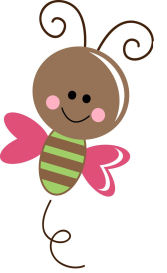 Objetivo de Aprendizaje (O.A5)Reconocer y comparar diversas plantas y animales de nuestro país, considerando las características observables, y proponiendo medidas para su cuidado.